КРЕПС КОНЦЕНТРИРОВАННЫЙ ГРУНТГлубокопроникающая грунтовкаСостав:КРЕПС КОНЦЕНТРИРОВАНННЫЙ ГРУНТ – водная дисперсия с высоким содержанием полимера, добавки. Область применения В зависимости от типа основания:Применяется перед нанесением строительных смесей на гипсовой или цементной основе. ВД краски, облицовкой плитки, наклейкой обоев, укладкой пола, устройством гидроизоляции и систем утепления фасадов. Подходит для подготовки оснований по СП 71.13330.2017 и идеально совместима с продуктами марки «КРЕПС»Подготовка основанияПеред грунтованием поверхность очистить от пыли, меловых и известковых побелок, непрочных штукатурных и шпаклёвочных покрытий, масляных, битумных и других загрязнений. В случае поражения поверхности грибком или плесенью – обработать санирующим составом. Обрабатываемая поверхность должна быть сухой, чистой. Не допускается нанесение на промерзшие основания, на невпитывающие поверхности. Способ применения Перемешать, перелить в чистую тару и разбавить водой (максимум 1:5). Не смешивать с другими материалами. Допустимая температура применения от +5оС до 30оС. При работе в местах с повышенной влажностью убедиться, что выполнена гидроизоляция. Примыкающие поверхности защищать от брызг. При наружных работах, основание защищать от осадков и солнечных лучей. Не наносить на влажную или нагретую поверхность.  Время высыхания грунтовки – не менее 2-х часов, при температуре окружающей среды +20 (±2) оС и влажности 65 (±5) %. Расход при однослойном нанесении 100-200 г/м3, в зависимости от впитывающей способности и структуры основания. Дальнейшие работы проводить не менее чем через 5 часов.Нанесение: кистью, валиком, распылителем. Очистка инструмента: чистой водой сразу после окончания работ.Техника безопасности : Лица, занятые в производстве работ с грунтами, должны быть обеспечены специальной одеждой и средствами индивидуальной защиты в соответствии с отраслевыми нормами. Грунтовка не пожароопасна и не токсична. Упаковка: пластиковая тара по 1л, 5л и 10лТранспортировка и хранение :При температуре от +5оС до +30 оС. Срок хранения 24 месяца в заводской упаковке. Беречь от влаги и солнечных лучей, хранить в дали от нагревателей и огня. Внимание: с 1 октября по 1  апреля выпускается зимняя версия, которая выдерживает 5 циклов замораживания – оттаивания, с длительностью заморозки не более 2-х недель при температуре до -30оС. После заморозки грунтовку поместить в  тёплое помещение и выдержать не менее 8-ми часов, не нагревать принудительно.Преимущества  Концентрат  Высокая проникающая способность (до 5 мм) Эффективно укрепляет и обеспыливает  Снижает впитывающую способность оснований  Не содержит органических растворителейСоставКонцентрированная полимерная водорастворимая дисперсия, биоцид, функциональные добавки. Технические характеристики Грунт строительный КРЕПС КОНЦЕНТРИРОВАННЫЙ ГРУНТ ТУ 20.30.11-008-38036130-2018Для изоляции от влаги внутри и снаружи, консервации на зиму систем утепления фасадов не ранее чем через 7 дней после нанесения армированного слоя или декоративной штукатурки Без разбавленияДля пористых и сильновпитывающих оснований (пенобетон, ячеистый бетон, кирпич, известковые составы)1 часть: 1 часть водыДля слабых, рыхлых, пористых,  пылящих, осыпающихся и мелящих оснований1:2Для обработки гипсовой штукатурки, фанеры, ГКЛ. ГВЛ1:3Для обработки бетона и мерильных поверхностей1:4Для обезболивания оснований1:5Наименование показателяНормируемые значенияЦветопалесцирующая жидкость: цвет в объеме - белый, после высыхания прозрачныйПлотность1,04+0,04 кг/дм3Время высыхания Около 30 минут (при температуре + 200C и относительной влажности воздуха 65%)Температура применения и транспортировкиот +50С до +350СРасход0,10- 0,20 кг/м2 в зависимости от типа обрабатываемой поверхности (для готового раствора)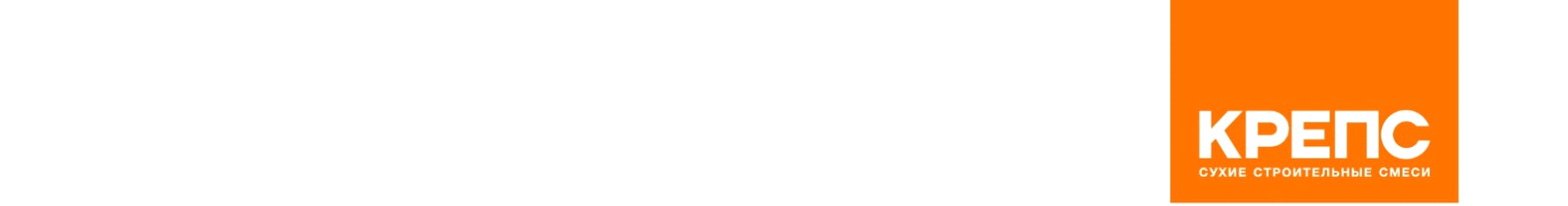 